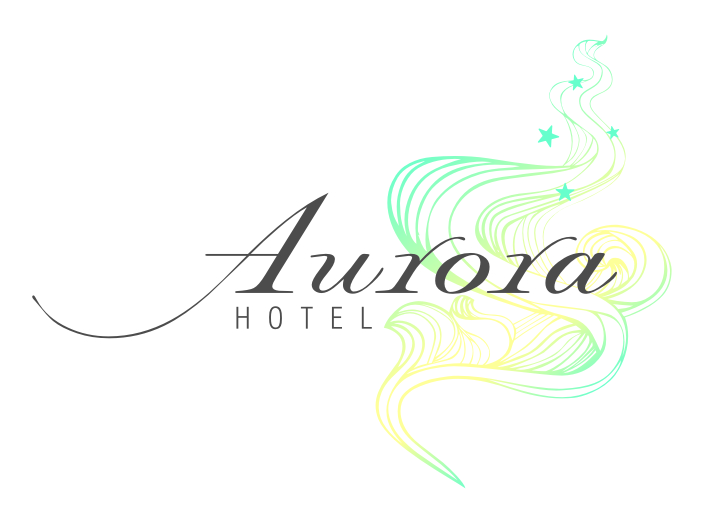 Комплекс „Аврора“ Програма „Ол инклузив”СЕЗОН 2018Основен ресторантЗакуска: 08.00-10.00  Студен и топъл бюфет, десерти, плодове, топли напитки, минерална вода, сокОбяд: 12.30-14.00 Студен и топъл бюфет, предястия, салати, супа, основни ястия, десерти, плодове, вино, бира, aлкохолни напитки (българско производство) минерална вода, топли и безалкохолни напитки.Вечеря: 18.30-20.30 Студен и топъл бюфет: предястия, салати, супа, основни ястия, десерти, плодове, вино, бира  алкохолни напитки (българско производство), минерална вода,безалкохолни напитки.Бар ресторант 08.00-22.00 топли и безалкохолни напитки, минерална вода11.00-22.00 бира, вино, алкохолни напитки (българско производство)  Бар басейн 11.00-17.00 минерална вода, безалкохолни  и топли напитки, бира15.00-17.00: снакс, плодове, сладки, сладолед.Лоби бар / платен бар * 11.00-22.00 Студени и топли напитки, вносни и български алкохолни напитки.Безплатно:  бебешко кошче, хладилник в стаята, външни басейни, вътрешен басейн с джакузи, тенис на маса, интернет в общите части и стаите, билярд, джага, многофункционални зали за спортни и забавни занимания, паркинг.Услуги срещу заплащане: вносни и други напитки на лоби бара, сейф, гладене, химическо чистене, пране, външни телефонни разговори, сауна, компютърни игри, масаж.